Bowls Hampshire Mens 2016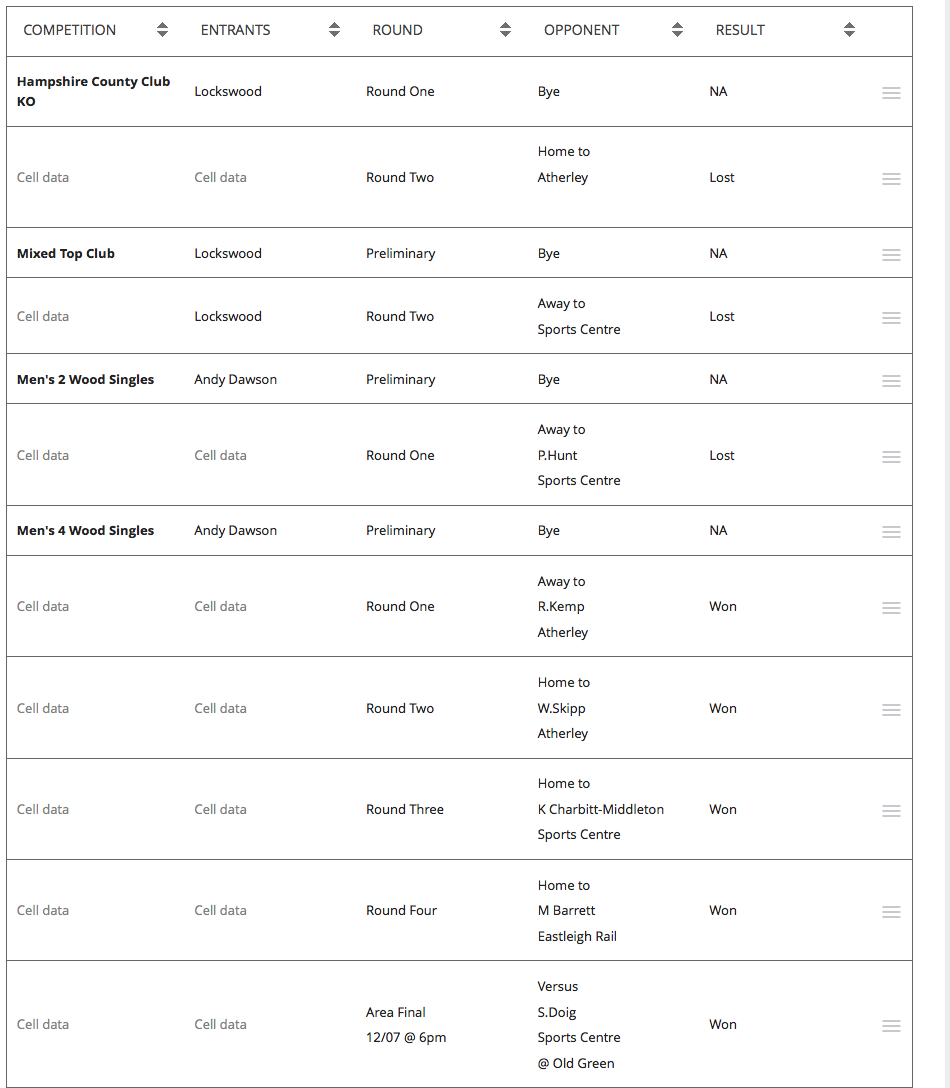 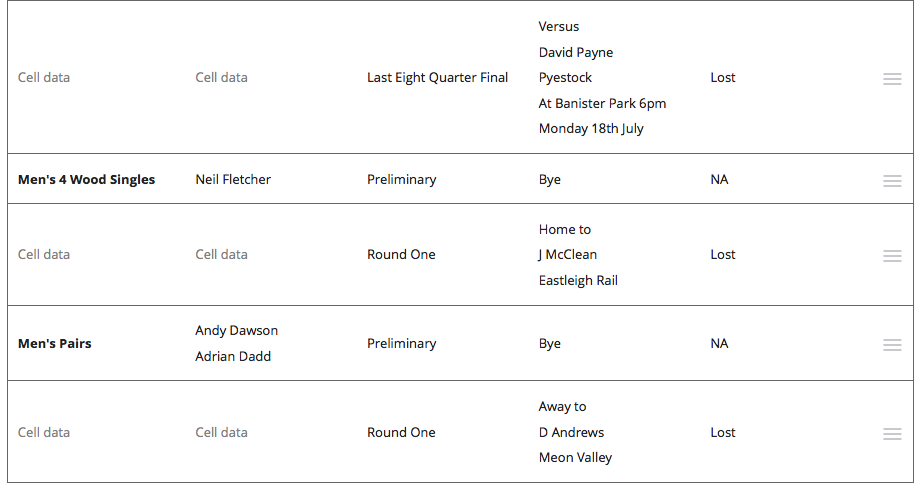 